                                  ŚWIĘTA TUŻ, TUŻOto proste zgadywanki dla dzieci związane z tematyką świąt Wielkiej Nocy. Zagadki trenują pamięć malucha, uczą abstrakcyjnego myślenia, ale także kojarzenia. Są też świetnym sposobem na nudę. Zgodnie ze starym, wielkanocnym zwyczajem słodkie prezenty dzieciom rozdaje. Kto? Zajączek.W wielkanocnym koszyczku leżeć będą sobie. Zanim je tam włożę, ślicznie je ozdobię. Co to? PisankiPo podwórku raźno człapie i pazurem w ziemi drapie. Kto to? Kura.W święta zwykle biały na stole leży, na nim srebrne sztućce i piękne talerze. Co to? Obrus.Jest zawsze jeden w całym kurniku. O świcie pieje kukuryku! Co to? Kogut.Pleciony ze słomy albo z wikliny. W święta do kościoła go zanosimy. Co to? Koszyczek wielkanocny.Choć już święta blisko, wiatr na dworze dmucha. Na talerzu, w domu kiełkuje... Rzeżucha. Na wielkanocnym stole to ona króluje. Polana słodkim lukrem i gościom smakuje. Co to? Baba wielkanocna. 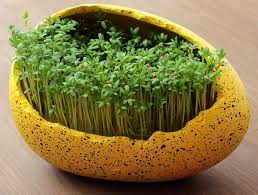 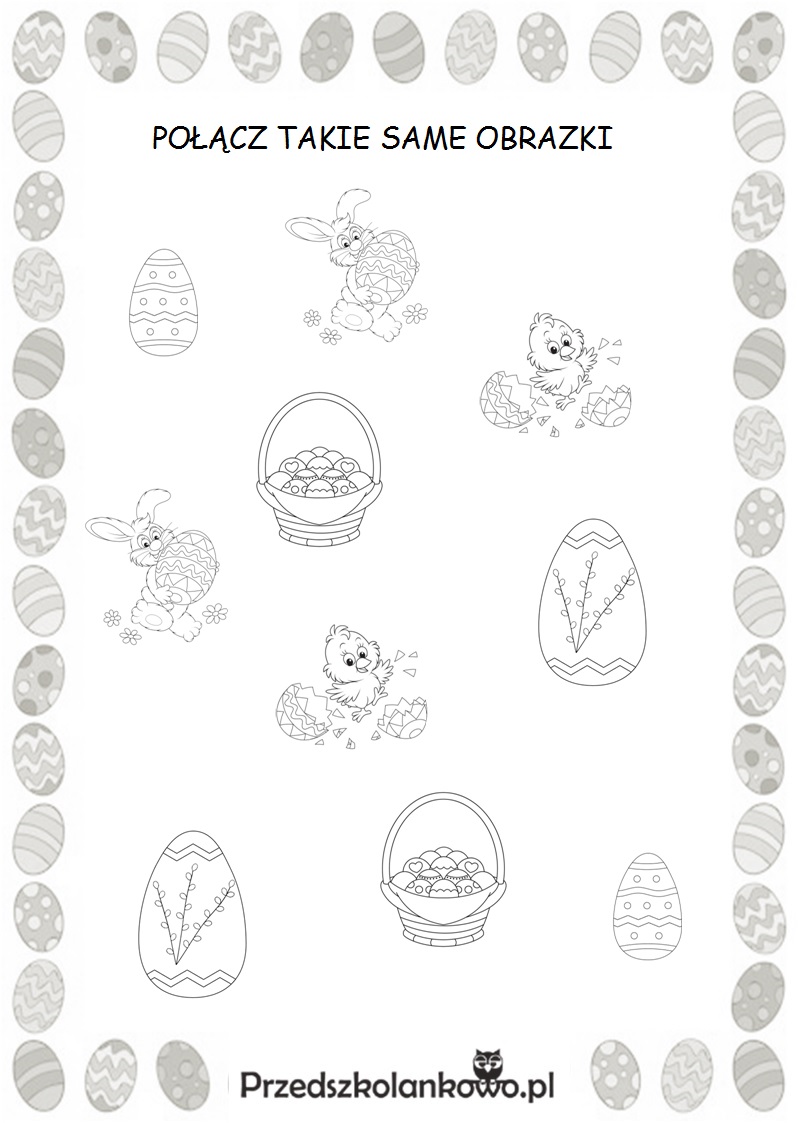 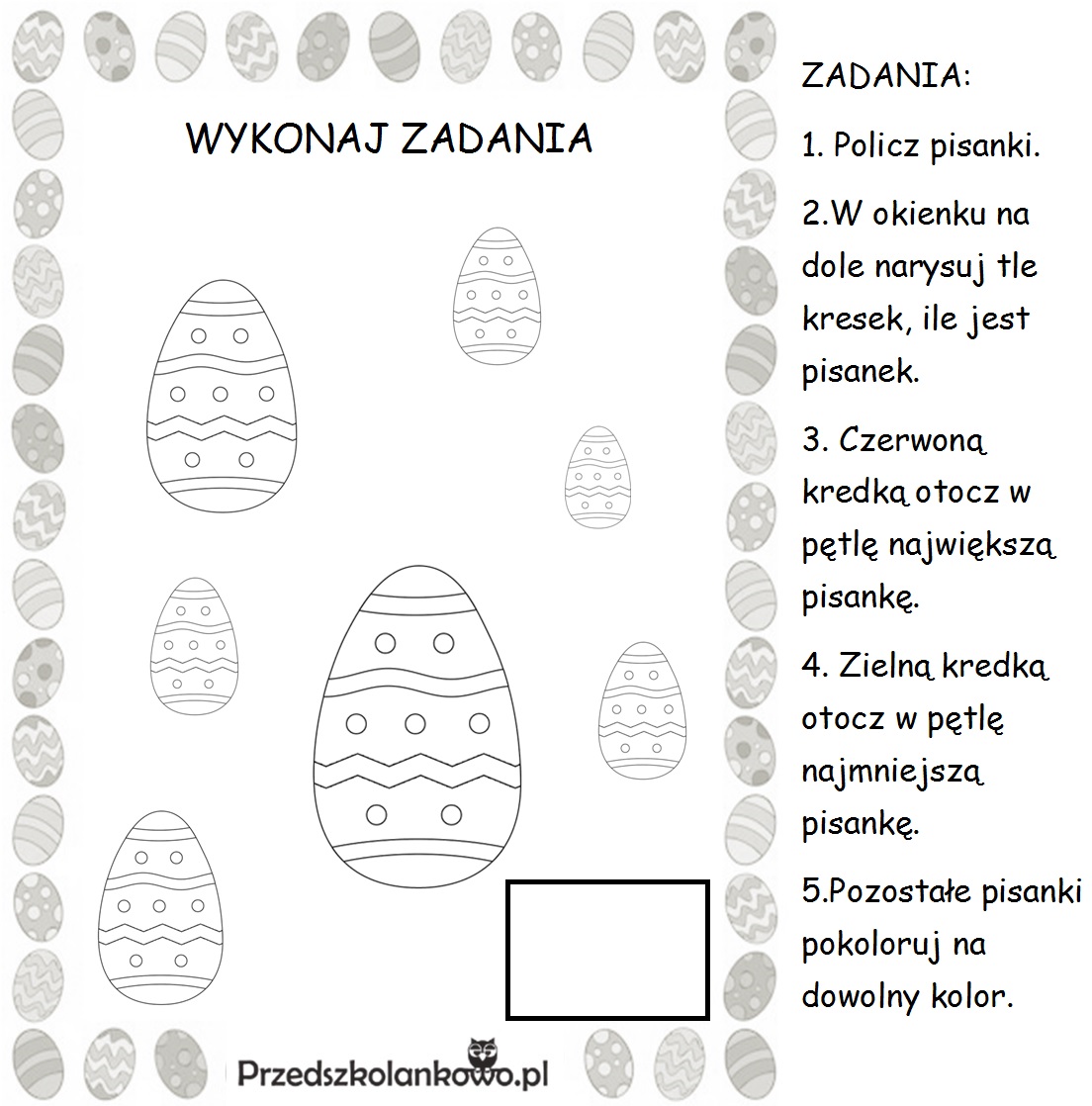 Lubicie kolorowanki, więc możecie sobie pokolorować koszyczek wielkanocny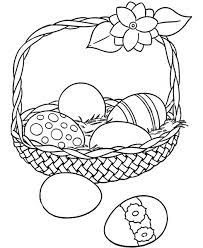 Oby zdrowie Wam dopisałoi  jajeczko smakowało,a zajączek uśmiechniętypiękne przyniósł Wam prezenty! 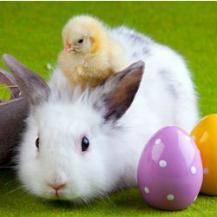 